Средство  массовой  информации для  опубликования   муниципальных  правовых  актови  иной  информационной информацииСпециальный   выпуск  №  137«25» мая  2021 годаУчреждено12.11.2007  года26.01.2021 г. №104РОССИЙСКАЯ ФЕДЕРАЦИЯИРКУТСКАЯ ОБЛАСТЬМУНИЦИПАЛЬНОЕ ОБРАЗОВАНИЕ«КУЙТУНСКИЙ РАЙОН»КАРЫМСКОЕ МУНИЦИПАЛЬНОЕ ОБРАЗОВАНИЕДУМАРЕШЕНИЕ«О ВНЕСЕНИИ ИЗМЕНЕНИЙ И ДОПОЛНЕНИЙ В УСТАВКАРЫМСКОГО МУНИЦИПАЛЬНОГО ОБРАЗОВАНИЯ»В соответствии со ст. 7, 35, 44 Федерального закона №131-ФЗ от 06.10.2003 года «Об общих принципах организации местного самоуправления в Российской Федерации», в целях приведения Устава Карымского муниципального образования в соответствие с федеральным и региональным законодательством, руководствуясь ст.41 Устава Карымского муниципального образования, Дума Карымского муниципального образования.РЕШИЛА:1.Внести в Устав Карымского муниципального образования следующие изменения:1.1.часть 3 статьи 1 изложить в следующей редакции:«3.Наименование муниципального образования – Карымское сельское поселение Куйтунского муниципального района Иркутской области. Сокращенное наименование – Карымское муниципальное образование. Сокращенное наименование может использоваться наравне с наименованием муниципального образования в официальных символах муниципального образования, наименованиях органов местного самоуправления, выборных и иных должностных лиц местного самоуправления, а также в других случаях.Понятия «Поселение», «муниципальное образование», «Карымское сельское Поселение» далее по тексту настоящего Устава используются в равной мере для обозначения Карымского муниципального образования.»;1.2.пункт 19 дополнить часть 1 статьи 6 пунктом 19 следующего содержания «19) принятие в соответствии с гражданским законодательством Российской Федерации решения о сносе самовольной постройки, решения о сносе самовольной постройки или ее при-ведении в соответствие с предельными параметрами разрешенного строительства, реконструкции объектов капитального строительства, установленными правилами землепользования и застройки, документацией по планировке территории, или обязательными требованиями к параметрам объектов капитального строительства, установленными федеральными законами.»;1.3.часть 1 статьи 7 дополнить пунктом 13 следующего содержания:«13) предоставление сотруднику, замещающему должность участкового уполномоченного полиции, и членам его семьи жилого помещения на период замещения сотрудником указанной должности;.».1.4.часть 3 статьи 18.1 после слов «жителей населенного пункта» дополнить словами «(либо части его территории)»;1.5.пункт 1 части 7 статьи 29 изложить в следующей редакции:«1) депутату Думы Поселения для осуществления своих полномочий на непостоянной основе гарантируется сохранение места работы (должности) на период, продолжительность которого в совокупности составляет 4 рабочих дней в месяц;»;1.6.часть 21 статьи 29 изложить в следующей редакции:«21.Осуществляющий свои полномочия на постоянной основе депутат не вправе:1) заниматься предпринимательской деятельностью лично или через доверенных лиц;2) участвовать в управлении коммерческой или некоммерческой организацией, за исключением следующих случаев:а) участие на безвозмездной основе в управлении политической партией, органом профессионального союза, в том числе выборным органом первичной профсоюзной организации, созданной в органе местного самоуправления, аппарате избирательной комиссии муниципального образования, участие в съезде (конференции) или общем собрании иной общественной организации, жилищного, жилищно-строительного, гаражного кооперативов, товарищества собственников недвижимости;б) участие на безвозмездной основе в управлении некоммерческой организацией (кроме участия в управлении политической партией, органом профессионального союза, в том числе выборным органом первичной профсоюзной организации, созданной в органе местного само-управления, аппарате избирательной комиссии муниципального образования, участия в съезде (конференции) или общем собрании иной общественной организации, жилищного, жилищно-строительного, гаражного кооперативов, товарищества собственников недвижимости) с предварительным уведомлением высшего должностного лица Иркутской области (руководителя высшего исполнительного органа государственной власти Иркутской области) в порядке, установленном законом Иркутской области;в) представление на безвозмездной основе интересов муниципального образования в совете муниципальных образований Иркутской области, иных объединениях муниципальных образований, а также в их органах управления;г) представление на безвозмездной основе интересов муниципального образования в органах управления и ревизионной комиссии организации, учредителем (акционером, участником) которой является муниципальное образование, в соответствии с муниципальными правовыми актами, определяющими порядок осуществления от имени муниципального образования полномочий учредителя организации либо порядок управления находящимися в муниципальной собственности акциями (долями в уставном капитале);д) иные случаи, предусмотренные федеральными законами;3) заниматься иной оплачиваемой деятельностью, за исключением преподавательской, научной и иной творческой деятельности. При этом преподавательская, научная и иная творческая деятельность не может финансироваться исключительно за счет средств иностранных государств, международных и иностранных организаций, иностранных граждан и лиц без гражданства, если иное не предусмотрено международным договором Российской Федерации или законодательством Российской Федерации;4) входить в состав органов управления, попечительских или наблюдательных советов, иных органов иностранных некоммерческих неправительственных организаций и действующих на территории Российской Федерации их структурных подразделений, если иное не предусмотрено международным договором Российской Федерации или законодательством Российской Федерации.»;1.7.часть 3 статьи 43 дополнить пунктом 3 следующего содержания:«3) проектов нормативных правовых актов, разработанных в целях ликвидации чрезвычайных ситуаций природного и техногенного характера на период действия режимов чрезвычайных ситуаций.».2. В порядке, установленном Федеральным законом от 21.07.2005 № 97-ФЗ «О государственной регистрации Уставов муниципальных образований», предоставить муниципальный правовой акт о внесении изменении в Устав Карымского муниципального образования на государственную регистрацию в Управление Министерства юстиции Российской Федерации по Иркутской области в течение 15 дней со дня его принятия.3.Главе Карымского муниципального образования опубликовать муниципальный правовой акт Карымского муниципального образования после государственной регистрации в течение 7 дней и направить в Управление Министерства юстиции Российской Федерации по Иркутской области сведения об источнике и о дате официального опубликования (обнародования) муниципального правового акта Карымского муниципального образования для включения указанных сведений в государственный реестр уставов муниципальных образований Иркутской области в 10-дневный срок.4.Настоящее решение вступает в силу после государственной регистрации и официального опубликования в «Муниципальном вестнике».Председатель ДумыГлава Карымского сельского поселенияО.И.ТихоноваГазета согласно ст. 12 Закона РФ «О средствах массовой информации» выходит без государственной регистрацииУчредитель:Администрация Карымского сельского поселенияОтветственный за  выпуск: Ведущий специалист администрации – Артемьева Л.О.Тираж 40 экземпляровЗАКАЗПописано в печать в 11 00 	Цена в розницу  свободнаяНомер набран, сверстан и отпечатан в Администрации Карымского МО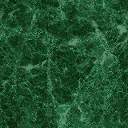 